Cohort 15 Training Day 7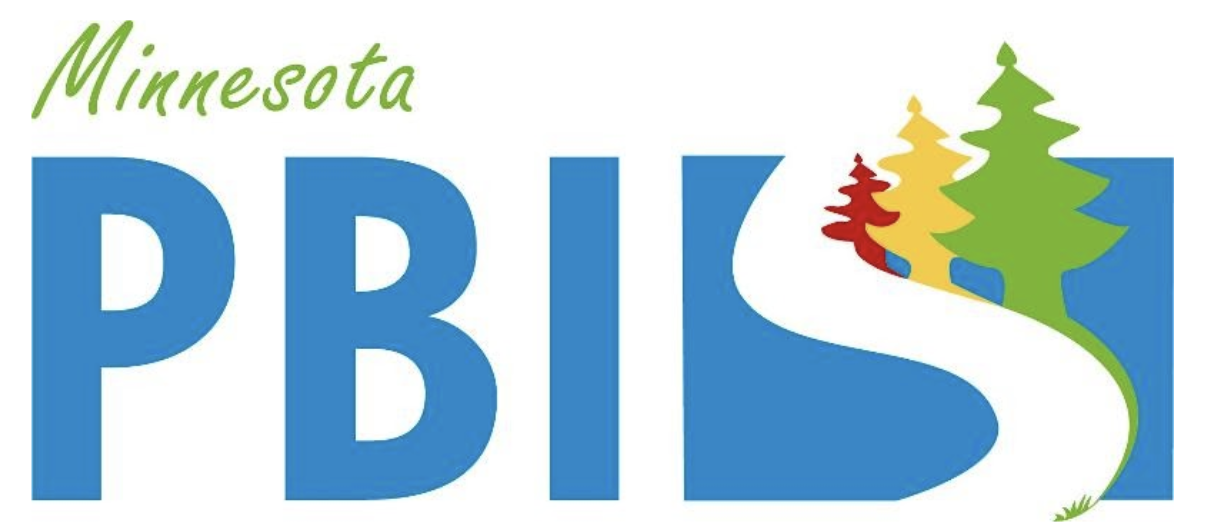 There will be  5 break out room sessions today.  Each team needs to designate a spokesperson who will share your groups responses to the queries listed below.  While we will not call on all groups to share, you may be asked to share so be ready to do so.  Please note: Make a copy of the Day 7 workbook and share with all team members ensuring editing rights with all members.Simultaneous Sessions (½ teams will do TFI & ½ will do Family/ Community Involvement)#4 Breakout room-10 minutes Workbook Activity Prioritize the work you need to build or enhance capacity with. (slide 10 & 30)Develop some reintegration tasks and timelines for your stakeholders (slides 31- 37)         *Complete Reintegration Action planning in the workbook#5 Breakout room- 10 minutes Workbook Activity Complete/review TFI 1.7 fidelity promptsComplete TFI Activity 1:  PD ConsiderationsComplete TFI Activity 2:  Timelines for PD#6 Afternoon Team Breakout Work Time 2 HoursWork on tasks from this morning that you did not complete.  A member of the training team will periodically be entering your break out room to support your work.  Try to complete all 6 pages of the Day 7 workbook.TFIFamily/Community InvolvementBreakout #1 30 MinsTake the TFI as a team at pbisapps.orgCreate Action Plan as a team (link for action plan was included in registration materials)Breakout #1 8 MinutesComplete the Stakeholder Input chartWorkbook TFI 1.10-11 Activity 2Breakout #2 Review 5 MinutesTFI 1.10-1.11 Review fidelity prompts in the workbook and update action plan